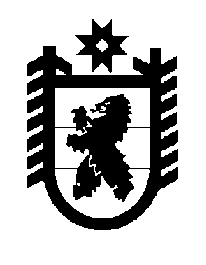 Российская Федерация Республика Карелия    ПРАВИТЕЛЬСТВО РЕСПУБЛИКИ КАРЕЛИЯРАСПОРЯЖЕНИЕот 30 октября 2018 года № 679р-Пг. Петрозаводск В целях обеспечения надежного и бесперебойного электроснабжения потребителей Республики Карелия одобрить и подписать Соглашение между Правительством Республики Карелия, Государственным комитетом Республики Карелия по ценам и тарифам и публичным акционерным обществом «Межрегиональная распределительная сетевая компания 
Северо-Запада»  о сотрудничестве по вопросам осуществления регулируемой деятельности.
           Глава Республики Карелия                                                              А.О. Парфенчиков